EAGCC Women’s Subscriptions and Match Fees 2023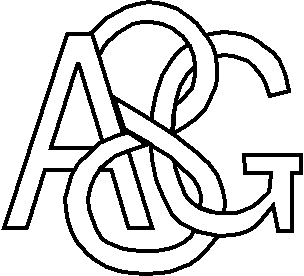 January 2023Dear EAGCC members 2022 was a great year for women’s cricket at the Green, with more regular success on the field and the start of a ladies’ softball team. Rachel Watson did a great job in organising post-match BBQs, annual awards and quizzes. The men’s teams were successful too, with both Saturday XIs maintaining their places in their leagues and lots of our younger players representing Duncan’s Sunday XI.The Committee have considered the structure of subs and match fees, which has worked well for some time now. In 2023 there will be a small increase to reflect increased running costs. The all-in subscription will go from £40 to £50. All-in annual subscription (no match fees!)Men’s teams		-	£210 Women’s teams	-	£50Reduced subscription plus match fees Men’s teams		- 	£100 subscription plus £10 a matchWomen’s team	-	£25 subscription plus £5 a matchMembers are asked to be prompt with payment of subs, which are due by May 31st at the latest.Payments can be made by cheque, bank transfer (preferred) or Standing Order. Please return the attached membership form to Tim Chambers to show how you will be paying (it can be printed off and filled in, or emailed). Thank you for your support - we look forward to seeing you throughout the 2023 season.  Tim Chambers (Chairman)		Dave Stovell (Treasurer)timcorpheus@gmail.com		david.stovell66@icloud.com)			PTO for membership formEAGCC Senior Membership Form 2023 (Women)* If paying online, please enter your surname as the reference Please return this form on paper or by email (along with any enclosed payment if paying by cheque) to Tim Chambers:Tim ChambersEAGCC Membership56 Upland DriveColchesterCO4 0PZtimcorpheus@gmail.comPersonal detailsPersonal detailsPersonal detailsPersonal detailsPersonal detailsNameDate of birthAddressEmail addressHome phoneMobile phoneEmergency ContactNameContact no.I wish to pay my membership subscription as follows (please tick one)I wish to pay my membership subscription as follows (please tick one)All-in subscription (no match fees)	Single payment of £50Reduced subscription (plus match fees)£25 + £5 per matchMethod of payment (please tick one)Cheque (payable to Eight Ash Green Cricket Club)Bank Transfer (sort code 60-24-17, acc. no. 63724154) *Player’s declarationPlayer’s declarationPlayer’s declarationPlayer’s declarationI confirm that I am aware of and agree to follow the policies published on the club website, especially those relating to the safety and welfare of children.I confirm that I am aware of and agree to follow the policies published on the club website, especially those relating to the safety and welfare of children.I confirm that I am aware of and agree to follow the policies published on the club website, especially those relating to the safety and welfare of children.I confirm that I am aware of and agree to follow the policies published on the club website, especially those relating to the safety and welfare of children.SignedDate